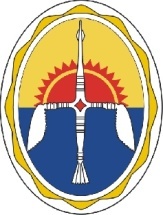 АДМИНИСТРАЦИЯЭвенкийского муниципального районаКрасноярского краяПОСТАНОВЛЕНИЕ «12»  05      2016г.		                п. Тура                                       №  277 -пОб организации отдыха, оздоровления и занятости детей в летний период 2016 года	В соответствии с Федеральным законом от 06.10.2003г. №131-ФЗ «Об общих принципах организации местного самоуправления в Российской Федерации», Федеральным законом от 24 июля 1998г. №124-ФЗ «Об основных гарантиях прав ребенка в Российской Федерации», законом Красноярского края от 07.07.2009г.  №8-3618 «Об обеспечении прав детей на отдых, оздоровление и занятость в Красноярском крае», в целях реализации прав детей и молодежи, в том числе находящихся в трудной жизненной ситуации, профилактики правонарушений и безнадзорности несовершеннолетних, обеспечения оздоровления, отдыха и занятости детей и молодежи в летний период 2016 года, П О С Т А Н О В Л Я Ю:1. 	Утвердить План-график подготовки к летней оздоровительной кампании 2016 года структурных подразделений Администрации Эвенкийского муниципального района  и ее органов со статусом юридического лица (Приложение). 2. 	Управлению культуры, управлению молодежной политики,  спорта и реализации программ общественного развития, департаменту КМНС и сельского хозяйства, департаменту социальной защиты населения  Администрации Эвенкийского муниципального района предоставлять  в письменном виде ежемесячно с момента подписания настоящего постановления  полную и достоверную информацию об организации отдыха, оздоровления и занятости детей в летний период 2016 года управлению образования Администрации Эвенкийского муниципального района (О.С. Шаповалова).3. 	Управлению образования Администрации Эвенкийского муниципального района (О.С. Шаповалова) осуществлять отчетность в системе «Парус – сведение отчетности on-line». 4. 	Постановление вступает в силу с момента его официального  опубликования.5. 	Контроль исполнения настоящего постановления возложить на заместителя Главы Эвенкийского муниципального района по социальным вопросам Л.В. Паникаровскую.Глава Эвенкийского муниципального района                                       Е.Я. Васильевприложение к постановлению Администрации района         от  «12»  мая   2016г. № 277 -пПлан-график подготовки к летней оздоровительной кампании 2016 года структурных подразделений Администрации Эвенкийского муниципального района  и ее органов со статусом юридического лицаУправление образования Администрации Эвенкийского муниципального района Красноярского краяДепартамент  КМНС и сельского хозяйства Администрации  Эвенкийского муниципального района Красноярского края№ п/пНаименованиемероприятийСроки исполненияОтветственныеисполнителиСоздание муниципальной комиссии по распределению путевок в краевые и муниципальные загородные оздоровительные лагеря, зарегистрированные на территории Красноярского краяМай 2016 г.  Кобизкая А.Н., заместитель начальника отдела общего, дошкольного, дополнительного образования и воспитания; Исенгалиева Н.В., ведущий специалист отдела общего, дошкольного, дополнительного образования и воспитанияОпределение сопровождающих лиц для групп, вылетающих на отдых за пределы районаапрель – май 2016Кобизкая А.Н., заместитель начальника отдела общего, дошкольного, дополнительного образования и воспитания; Исенгалиева Н.В., ведущий специалист отдела общего, дошкольного, дополнительного образования и воспитанияСоздание муниципальной комиссии по приемке летних оздоровительных лагерей дневного пребывания на территории ЭМР До конца мая 2016Бекжанов А.Б., специалист 1-й категории;Исенгалиева Н.В., ведущий специалист отдела общего, дошкольного, дополнительного образования и воспитания Заключение муниципального контракта для обеспечения облета лагерей дневного пребывания надзорными органамимай 2016Карпов В.А., начальник отдела ресурсного обеспеченияОрганизация облета специалистами органов Роспотребнадзора и Пожнадзора удаленных поселений с целью приемки летних оздоровительных лагерей дневного пребывания апрель – май 2016 Бекжанов А.Б., специалист 1-й категорииОрганизация сбора и подача пакета документов от  образовательных учреждений на открытие лагерей дневного пребывания в РоспотребнадзорМай   2016Исенгалиева Н.В., ведущий специалист отдела общего, дошкольного, дополнительного образования и воспитанияЗаключение муниципального контракта для обеспечения вывоза детей, вылетающих в оздоровительный лагерь за пределы района по маршруту Тура-а/п Горный на июнь и июль 2016г.май 2016Карпов В.А., начальник отдела ресурсного обеспеченияОтработка  с загородным лагерем в части режима детей, документов, требованиймай 2016Кобизкая А.Н., заместитель начальника отдела общего, дошкольного, дополнительного образования и воспитания; Исенгалиева Н.В., ведущий специалист отдела общего, дошкольного, дополнительного образования и воспитанияПроведение родительских собраниймай-июнь2016Кобизкая А.Н., заместитель начальника отдела общего, дошкольного, дополнительного образования и воспитания; Исенгалиева Н.В., ведущий специалист отдела общего, дошкольного, дополнительного образования и воспитанияОсуществление контроля за прохождением медосмотра детьми выезжающими в лагерьмай-июнь 2016Кобизкая А.Н., заместитель начальника отдела общего, дошкольного, дополнительного образования и воспитания; Исенгалиева Н.В., ведущий специалист отдела общего, дошкольного, дополнительного образования и воспитанияРаспределение путевок в загородный лагерь за пределами районадо 02 июня 2016Шаповалова О.С., руководитель;Кобизкая А.Н., заместитель начальника отдела общего, дошкольного, дополнительного образования и воспитания; Исенгалиева Н.В., ведущий специалист отдела общего, дошкольного, дополнительного образования и воспитанияОсуществление контроля за организацией вакцинации детей, выезжающих в летние оздоровительные лагеря на территории Красноярского края и Республики Хакасияфевраль – июнь 2016Кобизкая А.Н., заместитель начальника отдела общего, дошкольного, дополнительного образования и воспитания; Исенгалиева Н.В., ведущий специалист отдела общего, дошкольного, дополнительного образования и воспитанияПроведение мониторинга подготовки и организации отдыха, оздоровления и занятости детей в ЭМР (в том числе «Парус»)            февраль-сентябрь 2016, декабрь 2016Шаповалова О.С., руководитель;Кобизкая А.Н., заместитель начальника отдела общего, дошкольного, дополнительного образования и воспитания; Исенгалиева Н.В., ведущий специалист отдела общего, дошкольного, дополнительного образования и воспитанияПредставление аналитических отчетных материалов о подготовке и организации отдыха, оздоровления и занятости детей в министерство образования Красноярского краямай, июнь, июль, август, итоговый отчет до 5 сентября 2016 Кобизкая А.Н., заместитель начальника отдела общего, дошкольного, дополнительного образования и воспитания; Исенгалиева Н.В., ведущий специалист отдела общего, дошкольного, дополнительного образования и воспитанияПредставление сводного отчета по итогам оздоровительной кампании в Правительство Красноярского краясентябрь 2016Кобизкая А.Н., заместитель начальника отдела общего, дошкольного, дополнительного образования и воспитания; Исенгалиева Н.В., ведущий специалист отдела общего, дошкольного, дополнительного образования и воспитанияОсуществление контроля за сдачей образовательными учреждениями отчетной документации по лагерям дневного пребывания в Межведомственную бухгалтерию, Статистикуавгуст – сентябрь 2016Кобизкая А.Н., заместитель начальника отдела общего, дошкольного, дополнительного образования и воспитания; Исенгалиева Н.В., ведущий специалист отдела общего, дошкольного, дополнительного образования и воспитания№ п/пНаименованиемероприятийСроки исполненияОтветственныеисполнителиПроведение  работы с главами МСУ по подготовке пакета документов  Май 2016Липовая Т.Н., начальник отдела реализации программ Панкагир И.А.- специалист 1 категории отдела реализации программВильнис Г.А.Разработка стандартного меню для лагерей дневного пребывания, составление заявок на продукты питания за счет средств субсидии для каждого лагеря дневного пребыванияапрель – май 2016 Вильнис Г.А., заместитель руководителя Донцова Т.В., главный специалист финансового экономического отделаРазмещение муниципальных заказов на поставку продуктов питания в ДЛЛС Апрель-май  2016 Вильнис Г.А., заместитель руководителя департаментаЯковлева Е.В., начальник финансового экономического отдела Путугир Н.В., специалист 1 категории экономического отделаПроведение подготовительной работы с руководителями лагерей в части предоставления пакета документов, корректировки сроков открытия и т.д.Апрель - май  2016Вильнис Г.А.,  заместитель руководителя департаментаЛиповая Т.Н., начальник отдела реализации программ Панкагир И.А.- специалист 1 категории отдела реализации программОрганизация  по приемке летних оздоровительных лагерей дневного пребывания  и ДЛЛС на территории ЭМРапрель – май 2016Вильнис Г.А., заместитель руководителя Организация облета специалистами органов Роспотребнадзора и Пожнадзора удаленных поселений с целью приемки ДЛЛСИюнь  2016Вильнис Г.А., заместитель руководителя Проведение контроля за прохождением медосмотра детьми выезжающими в лагерьмай-июнь 2016Вильнис Г.А., заместитель руководителя Липовая Т.Н., начальник отдела реализации программ Панкагир И.А.- специалист 1 категории отдела реализации программОрганизация информирования населения о механизме проведения оздоровительной кампании через средства массовой информацииапрель – май 2016Липовая Т.Н., начальник отдела реализации программ Панкагир И.А.- специалист 1 категории отдела реализации программПредставление сводного отчета по итогам оздоровительной кампанииавгуст – сентябрь 2016Вильнис Г.А., заместитель руководителя Липовая Т.Н., начальник отдела реализации программПанкагир И.А.- специалист 1 категории отдела реализации программУправление культуры Администрации Эвенкийского муниципального районаУправление культуры Администрации Эвенкийского муниципального районаУправление культуры Администрации Эвенкийского муниципального районаУправление культуры Администрации Эвенкийского муниципального районаПроведение праздничного театрализованного представления01 июня 2016Воробьева С.В.- директор МБУК «Эвенкийский районный культурно-досуговый центр»Проведение конкурса  рисунков на асфальте01 июня 2016Воробьева С.В.- директор МБУК «Эвенкийский районный культурно-досуговый центр»Проведение игровой детской дискотеки01 июня 2016Воробьева С.В.- директор МБУК «Эвенкийский районный культурно-досуговый центр»Организация показа мультфильма01 июня 2016Воробьева С.В.- директор МБУК «Эвенкийский районный культурно-досуговый центр»Проведение еженедельной игровой  программы для детейиюнь 2016Воробьева С.В.- директор МБУК «Эвенкийский районный культурно-досуговый центр»Организация показа мультфильмаиюнь 2016Воробьева С.В.- директор МБУК «Эвенкийский районный культурно-досуговый центр»Проведение игровых программ для детейИюнь, июль, август 2016Заведующие сельских домов культуры пп. Ессей, Чиринда, Эконда, Юкта, Кислокан, Нидым, Учами, ТутончаныПроведение конкурсных программ для детейИюнь, июль, август 2016Заведующие сельских домов культуры пп. Ессей, Чиринда, Эконда, Юкта, Кислокан, Нидым, Учами, ТутончаныПроведение игровых программ на улицеИюнь, июль, август 2016Заведующие сельских домов культуры пп. Ессей, Чиринда, Эконда, Юкта, Кислокан, Нидым, Учами, ТутончаныПроведение концерта ко Дню защиты детей01 июня 2016Заведующие сельских домов культуры пп. Ессей, Чиринда, Эконда, Юкта, Кислокан, Нидым, Учами, ТутончаныПроведение выставки рисунковИюнь, июль, август 2016Заведующие сельских домов культуры пп. Ессей, Чиринда, Эконда, Юкта, Кислокан, Нидым, Учами, ТутончаныПроведение Дня Эвенкийской природы02 августа 2016Заведующие сельских домов культуры пп. Ессей, Чиринда, Эконда, Юкта, Кислокан, Нидым, Учами, ТутончаныОрганизация выставки детских рисунков и поделок на тему: «Мир твоих увлечений»25- 26 июня  2016Вайшнорайте Е.А.- директор МБУК «Эвенкийский краеведческий музей» Эвенкийского муниципального района Красноярского краяПроведение мероприятия с викторинами каждую пятницу летнего периодаИюнь, июль, август  2016Вайшнорайте Е.А., Кузенко А.О.,Пирогова Р.АПроведение лекций на тему: Эвенкийские и русские традиции и обычаико Дню семьи, любви и верности «На что клад, коли в семье лад»Июль 2016Вайшнорайте Е.А.Организация экскурсионного обслуживанияИюнь, июль, август  2016Вайшнорайте Е.А., Кузенко А.О. Пирогова Р.А.Организация открытия летних чтений, книжная выставка «На всех парусах в море книжное!»01 июня 2016Заведующая детской библиотекой Пирова С.В.,Заведующие сельскими библиотеками Ботулу А.И., Комбагир И.И., Удыгир А.А., Егорова А.Г., Пинигина Н.Д., Токарева И.К., Гудкова М.О., Мосеюк П.А.Организация показа слайд- журнала «Маленьким гражданам -большие права»02 июня 2016Заведующая детской библиотекой Пирова С.В.Проведение марафона «К+К» «Читаем книгу. Смотрим кино»03 июня 2016Заведующие сельскими библиотеками Ботулу А.И., Комбагир И.И., Удыгир А.А., Егорова А.Г., Пинигина Н.Д., Токарева И.К., Гудкова М.О., Мосеюк П.А.Проведение Пушкинского дня в библиотеке «Дивных сказок мир незримый»06 июня 2016Заведующая детской библиотекой Пирова С.В.Проведение мероприятия «Путешествие в мир цветочного царства «Цветочные радости»07 июня 2016Заведующие сельскими библиотеками Ботулу А.И., Комбагир И.И., Удыгир А.А., Егорова А.Г., Пинигина Н.Д., Токарева И.К., Гудкова М.О., Мосеюк П.А.Проведение мероприятия «информзона «Вам, девчонки и мальчишкиприключенческие книжки!»08 июня 6.2016Заведующая детской библиотекой Пирова С.В.Проведение мероприятия «Творческий калейдоскоп«Где бывали, что читали – на бумаге рисовали»09 июня2016Заведующие сельскими библиотеками Ботулу А.И., Комбагир И.И., Удыгир А.А., Егорова А.Г., Пинигина Н.Д., Токарева И.К., Гудкова М.О., Мосеюк П.А.Организация марафона «К+К» «Читаем книгу. Смотрим кино»10 июня 2016Заведующая детской библиотекой Пирова С.В.Проведение мероприятия «Познавательный турнир «Глобус под лупой»13 июня 2016Заведующие сельскими библиотеками Ботулу А.И., Комбагир И.И., Удыгир А.А., Егорова А.Г., Пинигина Н.Д., Токарева И.К., Гудкова М.О., Мосеюк П.А.Проведение мероприятия «Громкие чтения по рассказам К. Станюковича»14 июня 2016Заведующая детской библиотекой Пирова С.В.Проведение мероприятия «Игромир»15 июня 2016Заведующие сельскими библиотеками Ботулу А.И., Комбагир И.И., Удыгир А.А., Егорова А.Г., Пинигина Н.Д., Токарева И.К., Гудкова М.О., Мосеюк П.А.Проведение мероприятия «Творческий калейдоскоп«Где бывали, что читали – на бумаге рисовали» 16 июня 2016Заведующая детской библиотекой Пирова С.В.Проведение марафона «К+К» «Читаем книгу. Смотрим кино»17 июня 2016Заведующие сельскими библиотеками Ботулу А.И., Комбагир И.И., Удыгир А.А., Егорова А.Г., Пинигина Н.Д., Токарева И.К., Гудкова М.О., Мосеюк П.А.Проведение литературной игры по сказке А. Толстого «Золотой ключик, или…» (80 лет)20 июня 2016Заведующая детской библиотекой Пирова С.В.Проведение мероприятия «Громкое чтение, обсуждение по книгеГ. Н. Троепольского»21 июня 2016Заведующие сельскими библиотеками Ботулу А.И., Комбагир И.И., Удыгир А.А., Егорова А.Г., Пинигина Н.Д., Токарева И.К., Гудкова М.О., Мосеюк П.А.Проведение урока историико Дню памяти и скорби22 июня 2016Заведующая детской библиотекой Пирова С.В.Проведение мероприятия «Творческий калейдоскоп«Где бывали, что читали – на бумаге рисовали»23 июня 2016Заведующие сельскими библиотеками Ботулу А.И., Комбагир И.И., Удыгир А.А., Егорова А.Г., Пинигина Н.Д., Токарева И.К., Гудкова М.О., Мосеюк П.А.Проведение экологического брей - ринга«А ты знаешь, кто имеет 28 тысяч глаз?»27 июня 2016Заведующая детской библиотекой Пирова С.В.Проведение мероприятия «Громкие чтения «Школьные истории: веселые и разные»28 июня 2016Заведующие сельскими библиотеками Ботулу А.И., Комбагир И.И., Удыгир А.А., Егорова А.Г., Пинигина Н.Д., Токарева И.К., Гудкова М.О., Мосеюк П.А.Проведение мероприятия «Игромир «Игротека на все лето!»29 июня 2016Заведующая детской библиотекой Пирова С.В.Проведение мероприятия «Творческий калейдоскоп «Где бывали, что читали – на бумаге рисовали»30 июня 2016Заведующие сельскими библиотеками Ботулу А.И., Комбагир И.И., Удыгир А.А., Егорова А.Г., Пинигина Н.Д., Токарева И.К., Гудкова М.О., Мосеюк П.А.Проведение мероприятия «Марафон «К+К» «Читаем книгу. Смотрим кино»01июля 2016Заведующая детской библиотекой Пирова С.В.Проведение конкурса  знатока художественной литературы«Мозговой штурм»04 июля 2016Заведующие сельскими библиотеками Ботулу А.И., Комбагир И.И., Удыгир А.А., Егорова А.Г., Пинигина Н.Д., Токарева И.К., Гудкова М.О., Мосеюк П.А.Проведение мероприятия «Громкие чтение по кругу по книге М. Твена«Приключения Тома Сойера» (140 лет)05 июля 2016Заведующая детской библиотекой Пирова С.В.Проведение мероприятия «Игромир «Игротека на все лето!»06 июля 2016Заведующие сельскими библиотеками Ботулу А.И., Комбагир И.И., Удыгир А.А., Егорова А.Г., Пинигина Н.Д., Токарева И.К., Гудкова М.О., Мосеюк П.А.Проведение мероприятия «Творческий калейдоскоп «Где бывали, что читали – на бумаге рисовали»07 июля 2016Заведующая детской библиотекой Пирова С.В.Организация праздничной программы ко Дню семьи, любви и верности«Ласковое слово, что солнышко» .08 июля 2016Заведующие сельскими библиотеками Ботулу А.И., Комбагир И.И., Удыгир А.А., Егорова А.Г., Пинигина Н.Д., Токарева И.К., Гудкова М.О., Мосеюк П.А.Проведение мероприятия «Игра – викторина по сказкам А.Волкова «Заветных три желания»11 июля 2016Заведующая детской библиотекой Пирова С.В.Проведение мероприятия «Громкие чтения для настроения по произведениям К.И.Чуковского»12 июля 2016Заведующие сельскими библиотеками Ботулу А.И., Комбагир И.И., Удыгир А.А., Егорова А.Г., Пинигина Н.Д., Токарева И.К., Гудкова М.О., Мосеюк П.А.Проведение мероприятия «Игромир «Игротека на все лето!»13 июля 2016Заведующая детской библиотекой Пирова С.В.Проведение мероприятия  «Творческий калейдоскоп«Где бывали, что читали – на бумаге рисовали»14 июля 2016Заведующие сельскими библиотеками Ботулу А.И., Комбагир И.И., Удыгир А.А., Егорова А.Г., Пинигина Н.Д., Токарева И.К., Гудкова М.О., Мосеюк П.А.Проведение мероприятия «Марафон «К+К» «Читаем книгу. Смотрим кино»15 июля 2016Заведующая детской библиотекой Пирова С.В.Проведение литературной игры(К 225 – летию со дня рождения С.Аксакова)18 июля 2016Заведующие сельскими библиотеками Ботулу А.И., Комбагир И.И., Удыгир А.А., Егорова А.Г., Пинигина Н.Д., Токарева И.К., Гудкова М.О., Мосеюк П.А.Проведение мероприятия «Игромир «Игротека на все лето!»20 июля 2016Заведующая детской библиотекой Пирова С.В.Проведение мероприятия «Творческий калейдоскоп «Где бывали, что читали – на бумаге рисовали»21 июля 2016Заведующие сельскими библиотеками Ботулу А.И., Комбагир И.И., Удыгир А.А., Егорова А.Г., Пинигина Н.Д., Токарева И.К., Гудкова М.О., Мосеюк П.А.Проведение мероприятия «Марафон «К+К» «Читаем книгу. Смотрим кино»22 июля 2016Заведующая детской библиотекой Пирова С.В.Проведение познавательной исторической игры«Хлеб наш насущный»25 июля 2016Заведующие сельскими библиотеками Ботулу А.И., Комбагир И.И., Удыгир А.А., Егорова А.Г., Пинигина Н.Д., Токарева И.К., Гудкова М.О., Мосеюк П.А.Организация обзора у книжной выставки «Забытые книги желают познакомиться»26 июля 2016Заведующая детской библиотекой Пирова С.В.Проведение мероприятия «Игромир «Игротека на все лето!»27 июля 2016Заведующие сельскими библиотеками Ботулу А.И., Комбагир И.И., Удыгир А.А., Егорова А.Г., Пинигина Н.Д., Токарева И.К., Гудкова М.О., Мосеюк П.А.Проведение мероприятия «Творческий калейдоскоп «Где бывали, что читали – на бумаге рисовали»28 июля 2016Заведующая детской библиотекой Пирова С.В.Проведение мероприятия «Литературно – познавательная игра «Все о куклах»01 августа 2016Заведующие сельскими библиотеками Ботулу А.И., Комбагир И.И., Удыгир А.А., Егорова А.Г., Пинигина Н.Д., Токарева И.К., Гудкова М.О., Мосеюк П.А.Проведение мероприятия «Громкие чтенияС.В. Михалков «Дядя Степа», «Фома»,«А что у вас!»(80 лет)02 августа 2016Заведующая детской библиотекой Пирова С.В.Проведение мероприятия «Игромир «Игротека на все лето!»03 августа 2016Заведующие сельскими библиотеками Ботулу А.И., Комбагир И.И., Удыгир А.А., Егорова А.Г., Пинигина Н.Д., Токарева И.К., Гудкова М.О., Мосеюк П.А.Проведение мероприятия «Творческий калейдоскоп«Где бывали, что читали – на бумаге рисовали»04 августа 2016Заведующая детской библиотекой Пирова С.В.Проведение марафона «К+К» «Читаем книгу. Смотрим кино»05 августа 2016Заведующие сельскими библиотеками Ботулу А.И., Комбагир И.И., Удыгир А.А., Егорова А.Г., Пинигина Н.Д., Токарева И.К., Гудкова М.О., Мосеюк П.А.Проведение экологического турнира «Загадки в лесу на каждом шагу»08 августа 2016Заведующая детской библиотекой Пирова С.В.Проведение мероприятия «Экскурс в историю(9 августа – Всемирный день коренных народов мира)»09 августа 2016Заведующие сельскими библиотеками Ботулу А.И., Комбагир И.И., Удыгир А.А., Егорова А.Г., Пинигина Н.Д., Токарева И.К., Гудкова М.О., Мосеюк П.А.Проведение мероприятия «Игромир«Игротека на все лето!»10 августа 2016Заведующая детской библиотекой Пирова С.В.,Проведение мероприятия «Творческий калейдоскоп«Где бывали, что читали – на бумаге рисовали»11 августа 2016Заведующие сельскими библиотеками Ботулу А.И., Комбагир И.И., Удыгир А.А., Егорова А.Г., Пинигина Н.Д., Токарева И.К., Гудкова М.О., Мосеюк П.А.Проведение марафона «К+К» «Читаем книгу. Смотрим кино»12 августа 2016Заведующая детской библиотекой Пирова С.В.Проведение мероприятия  «Час открытий(К всемирному дню левшей) «Когда бывает все наоборот»»15 августа 2016Заведующие сельскими библиотеками Ботулу А.И., Комбагир И.И., Удыгир А.А., Егорова А.Г., Пинигина Н.Д., Токарева И.К., Гудкова М.О., Мосеюк П.А.Проведение мероприятия «Час веселых затей«Все, что знаем, угадаем!»16 августа 2016Заведующая детской библиотекой Пирова С.В.Проведение мероприятия «Игромир«Игротека на все лето!»17 августа 2016Заведующие сельскими библиотеками Ботулу А.И., Комбагир И.И., Удыгир А.А., Егорова А.Г., Пинигина Н.Д., Токарева И.К., Гудкова М.О., Мосеюк П.А.Проведение мероприятия «Творческий калейдоскоп«Где бывали, что читали – на бумаге рисовали» 18 августа 2016Заведующая детской библиотекой Пирова С.В.Проведение марафона «К+К»19 августа 2016Заведующие сельскими библиотеками Ботулу А.И., Комбагир И.И., Удыгир А.А., Егорова А.Г., Пинигина Н.Д., Токарева И.К., Гудкова М.О., Мосеюк П.А.Проведение патриотического часа«Белый, синий, красный цвет – символ славы и побед»22 августа 2016Заведующая детской библиотекой Пирова С.В.Проведение мероприятия «Путешествие – викторина «Что нам стоит дом построить?»23 августа 2016Заведующие сельскими библиотеками Ботулу А.И., Комбагир И.И., Удыгир А.А., Егорова А.Г., Пинигина Н.Д., Токарева И.К., Гудкова М.О., Мосеюк П.А.Проведение мероприятия «Игромир«Игротека на все лето!»24 августа 2016Заведующая детской библиотекой Пирова С.В.Проведение мероприятия «Творческий калейдоскоп «Где бывали, что читали – на бумаге рисовали»25 августа 2016Заведующие сельскими библиотеками Ботулу А.И., Комбагир И.И., Удыгир А.А., Егорова А.Г., Пинигина Н.Д., Токарева И.К., Гудкова М.О., Мосеюк П.А.Проведение литературного часа ко дню Детского кино29 августа 2016Заведующая детской библиотекой Пирова С.В.Проведение мероприятия «Познавательное занятие «Копилка интересных фактов»30 августа 2016Заведующие сельскими библиотеками Ботулу А.И., Комбагир И.И., Удыгир А.А., Егорова А.Г., Пинигина Н.Д., Токарева И.К., Гудкова М.О., Мосеюк П.А.Проведение заключительного праздника книгочеев «Что читали этим летом, мы расскажем без секретов»31 августа 2016Заведующая детской библиотекой Пирова С.В.Организация выставки детских рисунков и поделок на тему: «Мир твоих увлечений»25 июня – 26 июня 2016И.о. директора «Эвенкийский краеведческий музей» Вайшнорайте Е.А.Проведение мероприятия с викторинами каждую пятницу летнего периода Июнь, июль, август  2016И.о. директора Вайшнорайте Е.А., заведующая Байкитским филиалом Кузенко А.О.,заведующая Ванаварским филиалом Пирогова Р.А.Проведения мероприятия «Эвенкийские и русские традиции и обычаико Дню семьи, любви и верности «На что клад, коли в семье лад»Июль 2016И.о. директора «Эвенкийский краеведческий музей» Вайшнорайте Е.А.Проведение экскурсии Июнь, июль, август 2016И.о. директора «Эвенкийский краеведческий музей» Вайшнорайте Е.А.Проведение экскурсииИюнь, июль, август 2016И.о. директора «Эвенкийский краеведческий музей»Вайшнорайте Е.А., заведующая Байкитским филиалом «Эвенкийский краеведческий музей» Кузенко А.О.,заведующая Ванаварским филиалом«Эвенкийский краеведческий музей» Пирогова Р.А.Проведение экскурсииИюнь, июль, август 2016заведующая Ванаварским филиалом«Эвенкийский краеведческий музей»  Пирогова Р.А.Проведение Дня  творчеств а«Я раскрашу, этот цветной мир»01 июня 2016Заведующая детской библиотекой Чжоу Н.С., Рой И.А.Проведение праздника « Пусть всегда будет солнце"01 июня 2016Заведующая сельской библиотекой п. Бурный Гуляева Т.А.Проведение игры – викторины "Остров детства на планете Земля"01 июня 2016Заведующая сельской библиотекой п. Суломай Тыганова Т.В.Проведение викторины  «Я ребёнок, - я человек!»01 июня 2016Заведующая сельской библиотекой п. Суринда Гаюльская А.Н.Организация литературно-музыкальной программы «Разноцветный мир детства»01 июня 2016Заведующая сельской библиотекой п. Полигус Уодай Н.Х.Проведение праздника: Будем с летом мы дружить"01 июня 2016Заведующая сельской библиотекой п. Куюмба Лапинова Т.НПроведение литературно - спортивной эстафеыа: «Праздник детства"01 июня 2016Заведующая сельской библиотекой п. Ошарово Лебедева Н.А.Проведение праздника «Дадим шар земной - детям!"01 июня 2016Заведующая сельской библиотекой п. Мирюга Гусак Е.В.Организация  развлекательной  программы: «На всех парусах в лето»03 июня 2016Заведующая детской библиотекой Чжоу Н.С., Рой И.А.Организация открытия летней площадки: «С летом наперегонки»03 июня 2016Заведующая сельской библиотекой п. Суринда Гаюльская А.Н.Проведение экскурсии: «Литература  древнего мира»03 июня 2016Заведующая сельской библиотекой п. Ошарово Лебедева Н.А.Проведение литературного круиза: «Путешествие по сказкам Пушкина»06 июня 2016Заведующая детской библиотекой Чжоу Н.С., Рой И.А.Проведение конкурса рисунков: «Все мы  друзья актёры!»06 июня 2016Заведующая сельской библиотекой п. Суринда Гаюльская А.Н.Проведение викторины: «Лесные загадки»07 июня 2016Заведующая сельской библиотекой п. Бурный Гуляева Т.А.Проведение познавательной беседы-викторины: «В погоне за летом»08 июня 2016Заведующая сельской библиотекой п. Полигус Уодай Н.Х.Проведение экологического субботника: «Чистые воды эвенкийской красавицы»08 июня 2016Заведующая сельской библиотекой п. Ошарово Лебедева Н.А.Проведение познавательной игры: «При пожаре не сидим, набираем 01!»09 июня 2016Заведующая сельской библиотекой п. Суринда Гаюльская А.Н.Проведение беседы-викторины: «Нет в мире краше Родины нашей!»  (ко Дню России)10 июня 2016Заведующая детской библиотекой Чжоу Н.С., Рой И.А.Проведение викторины – игра «Поле чудес»12 июня 2016Заведующая сельской библиотекой п. Полигус Уодай Н.Х.Проведение выставки – викторины: «Трилогия о Незнайке»12 июня 2016Заведующая сельской библиотекой п. Бурный Гуляева Т.А.Проведение игры: «Сундук с загадками»12 июня 2016Заведующая сельской библиотекой п. Суринда Гаюльская А.Н.Проведение игры - Счастливый случай: «Мы в город изумрудный идём дорогой трудной…»14 июня 2016Заведующая детской библиотекой Чжоу Н.С., Рой И.А.Проведение игры для ума: «Кроссворды – загадки о лете»15 июня 2016Заведующая  сельской библиотекой п. Чемдальск Тыганова Р.Т.Проведение экологической беседы: «Баргузинский  заповедник»16 июня 2016Заведующая сельской библиотекой п. Ошарово Лебедева Н.А.Проведение поэтическго вечера: «Некрасовская  поэзия» (105 лет со дня рождения)16 июня 2016Заведующая сельской библиотекой п. Куюмба Лапинова Т.Н.Проведение деловой экономической  игры: «Бизнес – старт»17 июня 2016Заведующая детской библиотекой Чжоу Н.С., Рой И.А.Проведение урока патриотизма: «О чём молчат камни»                    (О героях Брестской крепости)18 июня 2016Заведующая сельской библиотекой п. Полигус Уодай Н.Х.Конкурс: «Сказочный калейдоскоп»19 июня 2016Заведующая сельской библиотекой п. Бурный Гуляева Т.А.Проведение спортивно- развлекательной викторины: «Ловкие, смелые, сильные!»20 июня 2016Заведующая сельской библиотекой п. Полигус Уодай Н.Х.Проведение весёлого концерта: « Наше лето не кончается!»20 июня 2016Заведующая сельской библиотекой п. Суринда Гаюльская А.Н.Проведение игровой программы: «Только и делай, что ничего не делай»  (по сказкам)21 июня 2016Заведующая детской библиотекой Чжоу Н.С., Рой И.А.Организация обзора журнала: «Радуга идей» 24 июня 2016Заведующая детской библиотекой Чжоу Н.С., Рой И.А.Проведение игры - Счастливый случай: «Мы весёлые ребята -читаем, играем, отвечаем»24 июня 2016Заведующая детской библиотекой Чжоу Н.С., Рой И.А.Проведение конкурса – досуга: «Удивительная страна - Мультландия24 июня 2016Заведующая  сельской библиотекой п. Чемдальск Тыганова Р.Т.Проведение экологического часа: «Защитим наш лес!»27 июня2016Заведующая сельской библиотекой п. Полигус Уодай Н.Х.Проведение литературного лото: «Герои живут по соседству»           (о героях  разных произведений)28 июня 2016Заведующая детской библиотекой Чжоу Н.С., Рой И.А.Организация просмотра  и обсуждение фильма: «Иван»  (к   90 летию В.О Богомолова и Году российского кино)03 июля 2016Заведующая детской библиотекой Чжоу Н.С., Рой И.А.Проведение литературно- спортивного праздника: «Это весёлое звонкое лето»03 июля 2016Заведующая сельской библиотекой п. Полигус Уодай Н.Х.Проведение встречи-беседы: «Заповедные места»05 июля 2016Заведующая  сельской библиотекой п. Чемдальск Тыганова Р.Т.Проведение викторины: «Великие греки в русском алфавите»                                          (к Году Греции в России)06 июля 2016Заведующая детской библиотекой Чжоу Н.С., Рой И.А.Проведение литературного чтения: «Что такое лето»06 июля 1206Заведующая сельской библиотекой п. Бурный Гуляева Т.А.Проведение литературно-театрализованной  игры «День Ивана Купалы - главный день лета»07 июля 2016Заведующая сельской библиотекой п. Ошарово Лебедева Н.А.Проведение утренника: «Такая загадочная вода»07 июля 2016Заведующая сельской библиотекой п. Суринда Гаюльская А.Н.Проведение  литературной мозаики  «Семейное  чтение с увлечением»  (Ко Дню любви, семьи и верности)08 июля 2016Заведующая детской библиотекой Чжоу Н.С., Рой И.А.Проведение беседы «Потому что они красивые»10 июля 2016Заведующая сельской библиотекой п. Суринда Гаюльская А.Н.Проведение конкурса – викторины: « Ловись рыбка…»  (ко Дню рыбака)11 июля 2016Заведующая детской библиотекой Чжоу Н.С., Рой И.А.Проведение конкурса - игры «Путешествие в Страну сказок»12 июля 2016Заведующая  сельской библиотекой п. Чемдальск Тыганова Р.Т.Проведение экологической викторины14 июля 2016Заведующая сельской библиотекой п. Бурный Гуляева Т.А.Проведение дня загадок15 июля 2016Заведующая сельской библиотекой п. Суринда Гаюльская А.Н.Проведение беседы - викторины«Загадка Тунгусского метеорита»16 июля 2016Заведующая сельской библиотекой п. Полигус Уодай Н.Х.Проведение звёздного часа «Кто прав?»    (по сказкам)18 июля 2016Заведующая детской библиотекой Чжоу Н.С., Рой И.А.Проведение выставки рисунков «Поклонитесь ягоде лесной»20 июля 2016Заведующая сельской библиотекой п. Суринда Гаюльская А.Н.Проведение беседы – Обзор «Писатели Эвенкии»20 июля 2016Заведующая  сельской библиотекой п. Чемдальск Тыганова Р.Т.Проведение интеллектуального конкурса «Что? Где? Когда?»24 июля 2016Заведующая сельской библиотекой п. Полигус Уодай Н.Х.Проведение дня детской книги «Фантазии на тему известных сказок»25 июля 2016Заведующая сельской библиотекой п. Куюмба Лапинова Т.Н.Проведение игры «Сто к одному»25 июля 2016Заведующая сельской библиотекой п. Суринда Гаюльская А.Н.Проведение викторины «Карусель Диснея»28 июля 2016Заведующая  сельской библиотекой п. Чемдальск Тыганова Р.Т. Проведение интеллектуального конкурса «Риск версия»                                     ( по теме «Животный мир моей планеты»)31 июля 2016Заведующая сельской библиотекой п. Полигус Уодай Н.Х.Проведение мероприятия «Книжные жмурки «Читайте книжки, девчонки и мальчишки»01 августа 2016Заведующая детской библиотекой Чжоу Н.С., Рой И.А.Проведение энциклопедической беседы «Владимир Даль – человек энциклопедия»04 августа 2016Заведующая  сельской библиотекой п. Чемдальск Тыганова Р.Т.Проведение познавательной беседы с просмотром фильма «Всё живое из воды»06 августа 2016Заведующая сельской библиотекой п. Полигус Уодай Н.Х.Проведение конкурсной программы  «Игры народные»09 августа 2016Заведующая сельской библиотекой п. Ошарово Лебедева Н.А.Проведение спортивно – развлекательной  программы «Наши силачи, да умны!»09 августа 2016Заведующая сельской библиотекой п. Суринда Гаюльская А.Н.Проведение интеллектуальной игры «Сундучок сказок»10 августа 2016Заведующая  сельской библиотекой п. Чемдальск Тыганова Р.Т.Проведение познавательной игры «Имя в занимательных играх»12 августа 2016Заведующая детской библиотекой Чжоу Н.С., Рой И.А. Проведение урока патриотизма «Российский триколор»13 августа 2016Заведующая сельской библиотекой п. Полигус Уодай Н.Х.Проведение конкурса рисунков «Эвенкия – мини дуннэв!»15 августа 2016Заведующая сельской библиотекой п. Суринда Гаюльская А.Н.Проведение экологической беседы  «Берегите родную природу»16 августа 2016Заведующая сельской библиотекой п. Куюмба Лапинова Т.Н.Проведение викторины «Узнай сказку»16 августа 2016Заведующая  сельской библиотекой п. Чемдальск Тыганова Р.Т.Проведение беседы – диалога «Для чего нужны заповедники»18 августа 2016Заведующая сельской библиотекой п. Полигус Уодай Н.Х.Проведение игровой программы «Спрячем лето в рюкзаке»20 августа 2016Заведующая детской библиотекой Чжоу Н.С., Рой И.А.Проведение беседы – рассуждения «Экологический вопрос»20 августа 2016Заведующая сельской библиотекой п. Ошарово Лебедева Н.А.Проведение экочаса «Экологическая сказка»21 августа 2016Заведующая сельской библиотекой п. Мирюга Гусак Е.В.Проведение лесной прогулки «Гербарий растений нашего леса»24 августа 2016Заведующая детской библиотекой Чжоу Н.С., Рой И.А.Проведение страницы истории и«Бородинское поле»24 августа 2016Заведующая  сельской библиотекой п. Чемдальск Тыганова Р.Т.Проведение викторины для находчивых« Умники и умницы»27 августа 2016Заведующая детской библиотекой Чжоу Н.С., Рой И.А.Проведение конкурсной  программы «Внимательный читатель»27 августа 2016Заведующая сельской библиотекой п. Бурный Гуляева Т.А.Проведение экологической викторины «Такие разные животные»29 августа 2016Заведующая детской библиотекой Чжоу Н.С., Рой И.А.Организация книжной выставки к Дню защиты детей «Счастье – в улыбках детей» 01 июня 2016Директор МБУК  «Ванаварская централизованная библиотечная система» Савватеева М.В.Организация книжной выставки «Мы хотим, чтоб наше лето было книгами согрето»01 июня 2016Директор МБУК  «Ванаварская централизованная библиотечная система» Савватеева М.В.Организация книжной выставки, посвящённая Дню защиты детей «Мир всем детям на планете»01 июня 2016Директор МБУК  «Ванаварская централизованная библиотечная система» Савватеева М.В.Организация книжной выставки Всемирному дню окружающей среды «Выдержит ли наша планета»05 июня 2016Директор МБУК  «Ванаварская централизованная библиотечная система» Савватеева М.В.Организация книжной выставки к пушкинскому дню России «И Пушкина слово волнует нам сердце…»06 июня 2016Директор МБУК  «Ванаварская централизованная библиотечная система» Савватеева М.В.Проведение дня поэзии «Пушкинский День России»06 июня 2016Заведующая сельской библиотекой п. Стрелка-Чуня Тарасенко Н.В.Организация книжной выставки «Славься Отечество наше»12 июня 2016Директор МБУК  «Ванаварская централизованная библиотечная система» Савватеева М.В.Проведение часа разговора ко Дню независимости России «Россия начинается с тебя»06 июня 2016Заведующая  сельской библиотекой п. Чемдальск Тыганова Р.Т.Организация книжной выставки «Природные дары для поделок и игры»13 июня 2016Директор МБУК  «Ванаварская централизованная библиотечная система» Савватеева М.В.Организация книжной выставки к Дню памяти и скорби «Война – Победа-Память»20 июня 2016Директор МБУК  «Ванаварская централизованная библиотечная система» Савватеева М.В.Проведение урока памяти «Помнит мир спасённый»22 июня 2016Директор МБУК  «Ванаварская централизованная библиотечная система» Савватеева М.В.Проведение Дня памяти и скорби (к началу Великой Отечественной войны)22 июня 2016Заведующая сельской библиотекой п. Стрелка-Чуня Тарасенко Н.В.Организация книжной выставки – экскурсии «Природа тайны раскрывает»23 июня 2016Директор МБУК «Ванаварская централизованная библиотечная система»Савватеева М.В.Проведение дня экологических знаний «Мы хозяева нашей земли»27 июня 2016Заведующая сельской библиотекой п. Муторай Полевая А.В.Проведение урока краеведения «Тропой Кулика»27 июня 2016Директор МБУК  «Ванаварская централизованная библиотечная система» Савватеева М.В.Организация кинопоказа видеоролика «Тунгусское диво»27 июня 2016Директор МБУК  «Ванаварская централизованная библиотечная система» Савватеева М.В.Организация книжной выставки, посвященной падению Тунгусского метеорита «Над пропастью неразгаданных тайн»27 июня 2016Директор МБУК  «Ванаварская централизованная библиотечная система» Савватеева М.В.Проведение экологического часа к Международному Дню окружающей среды «Познавай природу – сохраняйте её»05 июня 2016Директор МБУК  «Ванаварская централизованная библиотечная система» Савватеева М.В.Проведение эко – викторины «О зелёных лесах и лесных чудесах»14 июня 2016Директор МБУК  «Ванаварская централизованная библиотечная система» Савватеева М.В.Организация выставки – знакомство «Мир русского слова»04 июня 2016Директор МБУК  «Ванаварская централизованная библиотечная система» Савватеева М.В.Проведение часа русского языка «Путешествие по стране «Родное слово»06 июня 2016Директор МБУК  «Ванаварская централизованная библиотечная система» Савватеева М.В.Проведение литературной игры – викторины «Читая Пушкина сегодня»06 июня 2016Директор МБУК  «Ванаварская централизованная библиотечная система» Савватеева М.В.Проведение урока  Отечества «Россия – великая наша держава»12 июня 2016Директор МБУК  «Ванаварская централизованная библиотечная система» Савватеева М.В.Проведение часа мастерилок «Сказки из бумажного листа»29 июня 2016Директор МБУК  «Ванаварская централизованная библиотечная система» Савватеева М.В.Показ мультфильмов1 раз в неделюДиректор МБУК  «Ванаварская централизованная библиотечная система» Савватеева М.В.Проведение турнира настольных игр1 раз в неделюДиректор МБУК  «Ванаварская централизованная библиотечная система» Савватеева М.В.Проведение часа интеллектуального досуга (ребусы, кроссворды, головоломки)1 раз в неделюДиректор МБУК  «Ванаварская централизованная библиотечная система» Савватеева М.В.Организация книжной выставки«Путешествие в мир цветов»04 июля 2016Директор МБУК  «Ванаварская централизованная библиотечная система» Савватеева М.В.Организация мероприятия «путешествие в мир книги «У книжек нет каникул»04 июля 2016Заведующая сельской библиотекой п. Муторай Полевая А.В.Организация выставки - афиша07 июля 2016Директор МБУК  «Ванаварская централизованная библиотечная система» Савватеева М.В.Организация выставки - знакомство07 июля 2016Директор МБУК  «Ванаварская централизованная библиотечная система» Савватеева М.В.Организация книжной выставки, посвященной  дню семьи, любви и верности08 июля 2016Директор МБУК  «Ванаварская централизованная библиотечная система» Савватеева М.В.Проведение литературно – поэтического часа к Дню семьи, любви и верности08 июля 2016Директор МБУК  «Ванаварская централизованная библиотечная система» Савватеева М.В.Организация семейных встреч в библиотеке «Святая история Петра и Февроньи»08 июля 2016Директор МБУК  «Ванаварская централизованная библиотечная система» Савватеева М.В.Проведение игровой программы «Клумба – цветочный калейдоскоп»12 июля 2016Директор МБУК  «Ванаварская централизованная библиотечная система» Савватеева М.В.Организация книжной выставки, посвященной дню рыбака«Ловись, рыбка, большая и маленькая»12 июля 2016Директор МБУК  «Ванаварская централизованная библиотечная система» Савватеева М.В.Организация книжной выставки, посвященной 125 – летию со дня рождения Б.Лавренева17 июля 2016Директор МБУК  «Ванаварская централизованная библиотечная система» Савватеева М.В.Проведение часа загадок о временах года18 июля 2016Директор МБУК  «Ванаварская централизованная библиотечная система» Савватеева М.В.Проведение часа интеллектуального досугаВ теч. месяца1 раз в неделюДиректор МБУК  «Ванаварская централизованная библиотечная система» Савватеева М.В.Проведение турнира настольных игрВ теч. месяца1 раз в неделюДиректор МБУК  «Ванаварская централизованная библиотечная система» Савватеева М.В.Организация показа мультфильмовВ теч. месяца1 раз в неделюДиректор МБУК  «Ванаварская централизованная библиотечная система» Директор МБУК «Ванаварская централизованная библиотечная система»  Савватеева М.В.Организация книжной выставки, посвященной 175- летию со дня смерти писателя «27 июля – День памяти М.Ю. Лермонтова»25 июля 2016Директор МБУК  «Ванаварская централизованная библиотечная система» Савватеева М.В.Организация выставки  посвященная   коренным народам04 августа 2016Директор МБУК  «Ванаварская централизованная библиотечная система» Савватеева М.В.Организация книжной выставки, посвященная дню аборигена09 августа 2016Директор МБУК  «Ванаварская централизованная библиотечная система» Савватеева М.В.Проведение игры – викторины «Моя малая Родина»09 августа 2016Директор МБУК  «Ванаварская централизованная библиотечная система» Савватеева М.В.Проведение краеведческой игры-викторины09 августа 2016Директор МБУК  «Ванаварская централизованная библиотечная система» Савватеева М.В.Проведение игры- викторины, посвященной Дню Государственного флага Российской Федерации.10 августа 2016Директор МБУК  «Ванаварская централизованная библиотечная система» Савватеева М.В.Организация историко-краеведческой игры «России малая частица»10 августа 2016Заведующая сельской библиотекой п. Муторай Заведующая сельской библиотекой п. Муторай Полевая А.В.Организация книжной выставки, посвященной 245 – летию со дня рождения Вальтера Скотта15 августа 2016Директор МБУК  «Ванаварская централизованная библиотечная система» Савватеева М.В.Организация книжной выставки популярной литературы «Советуем взрослому читателю»15 августа 2016Директор МБУК  «Ванаварская централизованная библиотечная система» Савватеева М.В.Организация книжной выставки правовой литературы «Дети имеют права»15 августа 2016Директор МБУК  «Ванаварская централизованная библиотечная система» Савватеева М.В.Организация книжной выставки «Наш любимыйлитературный герой»  (Кот Матроскин и Домовёнок Кузя)22 августа 2016Директор МБУК  «Ванаварская централизованная библиотечная система» Савватеева М.В.Организация выставки – экспозиции поделок из природного материала «Удивительное рядом -  только руку протяни»»25 августа  - 30 августа 2016Директор МБУК  «Ванаварская централизованная библиотечная система» Савватеева М.В.Организация книжной выставки «Дети в школу собирайтесь»25 августа 2016Директор МБУК  «Ванаварская централизованная библиотечная система» Савватеева М.В.Организация выставки – прогулки «Во саду ли в огороде»28 августа 2016Директор МБУК  «Ванаварская централизованная библиотечная система» Савватеева М.В.Проведение часа загадок «Выросли на грядке для ребят загадки»28 августа 2016Директор МБУК  «Ванаварская централизованная библиотечная система» Савватеева М.В.Организация фотовыставки:Итоги летнего чтения.31 августа 2016Директор МБУК  «Ванаварская централизованная библиотечная система» Савватеева М.В.Проведение игровой программы к международному Дню грамотности (8сентября)31.08.2016Заведующая сельской библиотекой п. Муторай Полевая А.В.Организация показа мультфильмов1 раз в неделюДиректор МБУК  «Ванаварская централизованная библиотечная система» Савватеева М.В.Проведение турнира настольных игрВ теч. месяцаДиректор МБУК  «Ванаварская централизованная библиотечная система» Савватеева М.В.Проведение развлекательной программы «На лугу играет кто?»01 июня 2016Методист МБУК «Байкитская клубная система»Толстова А.В.Проведение праздничного концерта  «Дети – цветы жизни»01 июня 2016Методист МБУК «Байкитская клубная система» Толстова А.В.Проведение игровой программы «День защиты детей»01 июня 2016Режиссер массовых представлений МБУК «Байкитская клубная система» Цибина А.Г.Проведение дискотеки «Апельсин»01 июня 2016Методист МБУК «Байкитская клубная система» Толстова А.В.Проведение викторины «Вопросы почемучкам»10 июня 2016Методист МБУК «Байкитская клубная система» Толстова А.В.Проведение веселых стартов «Лето красное»15 июня 2016Режиссер массовых представлений МБУК «Байкитская клубная система» Цибина А.Г.Проведение дискотеки «Апельсин»17 июня 2016Режиссер массовых представлений МБУК «Байкитская клубная система» Цибина А.Г.Проведение игровой программы «День земли»25 июня 2016Методист МБУК «Байкитская клубная система» Толстова А.В.Проведение развлекательной программы «Отдадим шар земной детям»01 июня 2016Заведующая сельским домом культуры п. Полигус  Коваленко Т.А.Проведение дискотеки «Чунга-чанга»15 июня 2016Заведующая сельским домом культуры п. Полигус  Коваленко Т.А.Проведение развлекательной программы  «Самое прекрасное на планете – это наши дети»01 июня 2016Заведующая сельским домом культуры п. Ошарово Стабровская Е.М.Проведение интеллектуальных конкурсов «Загадочное лукошко»10 июня 2016Заведующая сельским домом культуры п. Ошарово Стабровская Е.М.Проведение игровой программы «Я все могу»16 июня 2016Заведующая сельским домом культуры п. Ошарово Стабровская Е.М.Проведение викторины «Знакомые слова»20 июня 2016Заведующая сельским домом культуры п. Ошарово Стабровская Е.М.Проведение беседы «Плохое слово»28 июня 2016Заведующая сельским домом культуры п. Ошарово Стабровская Е.М.Проведение развлекательной программы «Здравствуй лето»01 июня 2016Заведующая сельским домом культуры п. Бурный  Бачернихина А.Т.Проведение спортивно – игровой программы «Веселые старты»03 июня 2016Заведующая сельским домом культуры п. Бурный  Бачернихина А.Т.Проведение развлекательной программы «В гости к бабе Яге»10 июня 2016Заведующая сельским домом культуры п. Бурный  Бачернихина А.Т.Проведение познавательной программы «Что бы не было беды»20 июня 2016Заведующая сельским домом культуры п. Бурный  Бачернихина А.Т.Проведение праздничного концерта «Веселая радуга»01 июня 2016Лебедко Т.К.Проведение развлекательной программы «Принцесса на горошине»01 июня 2016Заведующая сельским домом культуры п. Суломай Тренихина О.А.Проведение развлекательной программы «Наше лето»15 июня 2016Заведующая сельским домом культуры п. Суломай Тренихина О.А.Проведение познавательной программы «Моя страна»26 июня 2016Заведующая сельским домом культуры п. Суломай Тренихина О.А.Проведение праздничного концерта «Разноцветные лепестки»01 июня 2016Заведующая сельским домом культуры п. Суринда  Дюлюбчина М.П.Проведение тематической программы «Посланцы из вселенной»20 июня 2016Заведующая сельским домом культуры п. Суринда  Дюлюбчина М.П.Проведение конкурсной программы «Край родной на век любимый»02 июля 2016Методист МБУК «Байкитская клубная система» Толстова А.В.Проведение конкурсной программы «Ах лето»07 июля 2016Режиссер массовых представлений МБУК «Байкитская клубная система» Цибина А.Г.Проведение дискотеки «Апельсин»10 июля 2016Методист МБУК «Байкитская клубная система» Толстова А.В.Проведение игровой программы «Я сильнее всех на свете»15 июля 2016Режиссер массовых представлений МБУК «Байкитская клубная система» Цибина А.Г.Проведение эстафеты «Я, ты, он, она»20 июля 2016Режиссер массовых представлений МБУК «Байкитская клубная система» Цибина А.Г.Проведение викторины «Жители планеты Земля»23 июля 2016Методист МБУК «Байкитская клубная система» Толстова А.В.Проведение эстафеты «Мама, папа, я»29 июля 2016Режиссер массовых представлений МБУК «Байкитская клубная система» Цибина А.Г.Проведение игровой программы «Краски жизни»30 июля 2016Толстова А.В.Проведение спортивно – игровой программы «Это веселое, звонкое лето»02 июля 2016Заведующая сельским домом культуры п. Полигус  Коваленко Т.А.Проведение познавательной программы «Что уносит дым сигарет»04 июля 2016Заведующая сельским домом культуры п. Полигус  Коваленко Т.А.Проведение развлекательной программы «Сказки и игры народов мира»12 июля 2016Заведующая сельским домом культуры п. Полигус  Коваленко Т.А.Проведение познавательной программы «Живой мир моей планеты»15 июля 2016Заведующая сельским домом культуры п. Полигус  Коваленко Т.А.Проведение спортивно – игровой программы «Вместе весело шагать по просторам»22 июля 2016Заведующая сельским домом культуры п. Полигус  Коваленко Т.А.Проведение развлекательной программы «Сказочный звездопад»29 июля 2016Заведующая сельским домом культуры п. Полигус  Коваленко Т.А.Проведение развлекательной программ  «В гостях у Берендея»05 июля 2016Заведующая сельским домом культуры п. Ошарово Стабровская Е.М.Проведение викторины «В мире животных»17 июля 2016Заведующая сельским домом культуры п. Ошарово Стабровская Е.М.Проведение конкурсной программы  «В гостях у сказки»26 июля 2016Заведующая сельским домом культуры п. Ошарово Стабровская Е.М.Проведение игровой программы  «Кто быстрее»15 июля 2016Заведующая сельским домом культуры п. Бурный  Бачернихина А.Т.Проведение тематической программы  «Будь осторожен возле реки»17 июля 2016Заведующая сельским домом культуры п. Суломай Тренихина О.А.Проведение спортивно – игровой программы  «Мы здоровы и сильны»03 августа 2016Методист МБУК «Байкитская клубная система» Толстова А.В.Проведение эстафеты «Быстрее, выше, сильнее»05 августа 2016Режиссер массовых представлений МБУК «Байкитская клубная система» Цибина А.Г.Проведение познавательной программы  «Торжественная песнь орла и триколора»09 августа 2016Методист МБУК «Байкитская клубная система» Толстова А.В.Проведение игровой программы «Кружатся листья»16 августа 2016Методист МБУК «Байкитская клубная система» Толстова А.В.Проведение викторины «Как я провел это лето»18 августа 2016Режиссер массовых представлений МБУК «Байкитская клубная система» Цибина А.Г.Проведение акции: «От сердца к сердцу»25 августа 2016Методист МБУК «Байкитская клубная система» Толстова А.В.Проведение игровой программы  «К школе готов!»26 августа 2016Режиссер массовых представлений МБУК  «Байкитская клубная система»  Цибина А.Г.Проведение игровой программы «Соберем мы урожай»29 августа 2016Режиссер массовых представлений МБУК  «Байкитская клубная система»  Цибина А.Г.Проведение познавательной программы «Собака – друг человека»05 августа 2016Заведующая сельским домом культуры п. Полигус Коваленко Т.А.Проведение познавательной программы «Мир вокруг меня, и я в этом мире»10 августа 2016Заведующая сельским домом культуры п. Полигус Коваленко Т.А.Поведение развлекательной программы  «Делу – время, потехе - час»18 августа 2016Заведующая сельским домом культуры п. Полигус Коваленко Т.А.Проведение развлекательной программы  «Грибы и ягоды моей земли»22 августа 2016Заведующая сельским домом культуры п. Полигус Коваленко Т.А.Проведение викторины «Такие разные животные»27 августа 2016Заведующая сельским домом культуры п. Полигус Коваленко Т.А.Проведение правового часа  «Азбука прав ребенка»19 августа 2016Заведующая сельским домом культуры п. Ошарово Стабровская Е.М.Организация вечера вопросов и ответов  «Уроки этики»25 августа 2016Заведующая сельским домом культуры п. Ошарово Стабровская Е.М.Проведение тематической программы «С огнем шутки плохи»12 августа 2016Заведующая сельским домом культуры п. Бурный Бачернихина А.ТПроведение игровой программы  «Лето улетело»20 августа 2016Заведующая сельским домом культуры п. Куюмба Лебедко Т.К.Проведение театрализованного представления «Как в сказке»15 августа 2016Заведующая сельским домом культуры п. Суломай Тренихина О.А.Проведение игровой программы  «Скоро в школу»24 августа 2016Заведующая сельским домом культуры п. Суломай Тренихина О.А.Проведение праздника, посвященный Дню защиты детей01 июня 2016Директор  МБУК «Ванаварская клубная система» Баснина Е.А.Организация выставки декоративно - прикладного творчества01 июня 2016Директор  МБУК «Ванаварская клубная система» Баснина Е.А.Организация выставки детского рисунка01 июня 2016Директор  МБУК «Ванаварская клубная система» Баснина Е.А.Проведение дискотеки для детей 1-5 классов01 июня 2016 Директор  МБУК «Ванаварская клубная система» Баснина Е.А.Проведение театрализованного концерта «Волшебная паутина»01 июня 2016 Заведующая сельским домом культуры п. Стрелка-Чуня  Смирнова Г.М.Проведение праздника для детей, посвященный Дню защиты детей01 июня 2016 Заведующая сельским домом культуры п. Чемдальск Сидоркина Т.А.Проведение развлекательной программы «Я, ты, он, она»»01 июня 2015Заведующая сельским домом культуры п. Муторай Тимофеева К.В.Проведение детского праздника «Солнечная телепланета»01 июня 2016Заведующая сельским домом культуры п. Муторай Тимофеева К.В.Проведение конкурсной программы «Приключения словаренка»03 июня 2016 Заведующая сельским домом культуры п. Чемдальск Сидоркина Т.А.Проведение детской дископрограммы04 июня 2016 Заведующая сельским домом культуры п. Чемдальск Сидоркина Т.А.Проведение конкурсно-игровой программы04 июня 2016 Заведующая сельским домом культуры п. Стрелка-Чуня  Смирнова Г.М.Организация выставки  юного художника05 июня 2016 Заведующая сельским домом культуры п. Чемдальск Сидоркина Т.А.Проведение развлекательной программы «Озорные эрудиты»05 июня 2015 Директор  МБУК «Ванаварская клубная система» Баснина Е.А.Проведение игровой программы «Радость лето подарило»06 июня 2016 Заведующая сельским домом культуры п. Муторай Тимофеева К.В.Проведение дискотеки   для детей 6-8 классов07 июня 2016 Директор  МБУК «Ванаварская клубная система» Баснина Е.А.Проведение дискотеки   для детей08 июня 2016 Директор  МБУК «Ванаварская клубная система» Баснина Е.А.Проведение конкурса для детей «Робинзоны»10 июня 2016Заведующая сельским домом культуры п. Стрелка-Чуня  Смирнова Г.М.Проведение конкурсной программы  «Вот оно, какое наше лето»10 июня 2016 Заведующая сельским домом культуры п. Муторай Тимофеева К.В.Проведение игровой программы «Необитаемый остров»10 июня 2016 Директор  МБУК «Ванаварская клубная система» Баснина Е.А.Проведение  кукольного театра (д/сад)12 июня 2016Заведующая сельским домом культуры п. Стрелка-Чуня  Смирнова Г.М.Проведение праздничного концерта12 июня 2016 Заведующая сельским домом культуры п. Чемдальск Сидоркина Т.А.Проведение конкурса рисунков «Моя любимая Родина»12 июня 2016 Заведующая сельским домом культуры п. Чемдальск Сидоркина Т.А.Проведение дискотеки   для детей 6-8 классов14 июня 2016 Директор  МБУК «Ванаварская клубная система» Баснина Е.А. Проведение конкурсной программы  «Во саду ли, в огороде»14 июня 2016Заведующая сельским домом культуры п. Чемдальск Сидоркина Т.А.Проведение дискотеки   для детей 1-5 классов15 июня 2016 Директор  МБУК «Ванаварская клубная система» Баснина Е.А.Открытие летнего лагеря для детей младшего, среднего  школьного возраста14 июня 2016Директор  МБУК «Ванаварская клубная система» Баснина Е.А.Проведение дискотеки   для детей 6-8 классов18 июня 2016 Директор  МБУК «Ванаварская клубная система» Баснина Е.А.Проведение выпускного бала «Фабрика звезд»24 июня 2016Заведующая сельским домом культуры п. Чемдальск Сидоркина Т.А.Проведение развлекательной программы для детей 1-5 классов «Лето на календаре!» 24 июня 2016Директор  МБУК «Ванаварская клубная система» Баснина Е.А.Проведение игровой программы«Путешествие Капельки»24 июня 2016Заведующая сельским домом культуры п. Муторай Тимофеева К.В.Проведение дискотеки   для детей 6-8 классов25 июня 2016 Директор  МБУК «Ванаварская клубная система» Баснина Е.А.Проведение праздника для детей «Путешествие в сказку»28июня 2015Заведующая сельским домом культуры п. Муторай Тимофеева К.В.Проведение развлекательной программы для детей «Секреты здоровья»29 июня 2016Директор  МБУК «Ванаварская клубная система» Баснина Е.А.Проведение игровой  программы «День сказки»30 июня 2016Директор  МБУК «Ванаварская клубная система» Баснина Е.А.Проведение игровой программы «Веселые старты»01 июля 2016 Заведующая сельским домом культуры п. Чемдальск Сидоркина Т.А.Проведение дискотеки   для детей 602 июля 2016 Директор  МБУК «Ванаварская клубная система» Баснина Е.А.Проведение дискотеки   для детей 609 июля 2016 Директор  МБУК «Ванаварская клубная система» Баснина Е.А.Проведение развлекательной программы  «Путешествие в страну детства»»10 июля 2016 Директор  МБУК «Ванаварская клубная система» Баснина Е.А.Проведение игровой программы «Сказочный музей»10 июля 2016Заведующая сельским домом культуры п. Муторай Тимофеева К.В.Проведение развлекательной программы для детей «Кот рыболов»12 июля 2016Заведующая сельским домом культуры п. Чемдальск Сидоркина Т.А.Проведение игровой программы  «Тепа и Клепа»15 июля 201Директор  МБУК «Ванаварская клубная система» Баснина Е.А.Проведение дискотеки   для детей 6-8 классов16 июля 2016 Директор  МБУК «Ванаварская клубная система» Баснина Е.А.Проведение театрализованного  представления «Сказка о том, как царская дочь путевку в лагерь доставала»20 июля 2016Директор  МБУК «Ванаварская клубная система» Баснина Е.А.Проведение развлекательной программы для детей 1-5 классов «Летний переполох»22 июля 2016 Директор  МБУК «Ванаварская клубная система» Баснина Е.А.Проведение дискотеки   для детей 6-8 классов23 июля 2016 Директор  МБУК «Ванаварская клубная система» Баснина Е.А.Проведение дискотеки   для детей 6-8 классов30 июля 2016 Директор  МБУК «Ванаварская клубная система» Баснина Е.А.Проведение кукольного спектакля для дошкольного возраста «На лесной полянке»01 июля 2016 Директор  МБУК «Ванаварская клубная система» Баснина Е.А.Проведение дискотеки   для детей 6-8 классов06 июля 2016 Директор  МБУК «Ванаварская клубная система» Баснина Е.А.Проведение спортивно - развлекательной программы «День физкультурника»07 июля 2016Заведующая сельским домом культуры п. Муторай Тимофеева К.В.Проведение спортивно - развлекательной программы «Веселые старты»07 июля 2016Заведующая сельским домом культуры п. Чемдальск Сидоркина Т.А.Проведение конкурса стихов «Моя Родина  »09 августа 2016 Заведующая сельским домом культуры п. Чемдальск Сидоркина Т.А.Проведение праздничного концерта ко Дню аборигена09 августа 2016 Директор  МБУК «Ванаварская клубная система» Баснина Е.А.Проведение конкурса стихов «Мой Край»10 августа 2016 Заведующая сельским домом культуры п. Чемдальск Сидоркина Т.А.Проведение дискотеки   для детей 6-8 классов13 августа 2016 Директор  МБУК «Ванаварская клубная система» Баснина Е.А.Проведение игровой программыДля детей 1-4 классов15 августа 2016 Директор  МБУК «Ванаварская клубная система» Баснина Е.А.Проведение дискотеки   для детей 6-8 классов20 августа 2016 Директор  МБУК «Ванаварская клубная система» Баснина Е.А.Проведение конкурса рисунков «Мой флаг»22 августа 2016 Заведующая сельским домом культуры п. Чемдальск Сидоркина Т.А.Проведение конкурса стихов «Огородная чехарда»22 августа 2016 Заведующая сельским домом культуры п. Чемдальск Сидоркина Т.А.Проведение игровой программы28 августа 2016Директор  МБУК «Ванаварская клубная система» Баснина Е.А.Организация конкурса стихов «Мой край задумчивый и нежный»30 августа 2016Заведующая сельским домом культуры п. Чемдальск Сидоркина Т.А.Организация конкурса рисунков «Здесь моя деревня, здесь мой дом родной»30 августа 2016 Заведующая сельским домом культуры п. Муторай Тимофеева К.В.Проведение дискотеки   для детей 602 июля 2016 Директор  МБУК «Ванаварская клубная система» Баснина Е.А.Проведение дискотеки   для детей 609 июля 2016 Директор  МБУК «Ванаварская клубная система» Баснина Е.А.Проведение развлекательной программы  «Путешествие в страну детства»»10 июля 2016 Директор  МБУК «Ванаварская клубная система» Баснина Е.А.Проведение игровой программы «Сказочный музей»10 июля 2016Заведующая сельским домом культуры п. Муторай Тимофеева К.В.Проведение развлекательной программы для детей« Кот рыболов»12 июля 2016Заведующая сельским домом культуры п. Чемдальск Сидоркина Т.А.Проведение игровой программы  «Тепа и Клепа»15 июля 2016Директор  МБУК «Ванаварская клубная система» Баснина Е.А.Проведение дискотеки   для детей 6-8 классов16 июля 2016 Директор  МБУК «Ванаварская клубная система» Баснина Е.А.Проведение театрализованного  представления «Сказка о том, как царская дочь путевку в лагерь доставала»20.07.2016Директор  МБУК «Ванаварская клубная система» Баснина Е.А.Проведение развлекательной программы для детей 1-5 классов «Летний переполох»22 июля 2016 Директор  МБУК «Ванаварская клубная система» Баснина Е.А.Проведение дискотеки   для детей 6-8 классов23 июля 2016 Директор  МБУК «Ванаварская клубная система» Баснина Е.А.Проведение дискотеки   для детей 6-8 классов30 июля 2016 Директор  МБУК «Ванаварская клубная система» Баснина Е.А.Проведение кукольного спектакля для дошкольного возраста «На лесной полянке»01 августа 2016 Директор  МБУК «Ванаварская клубная система» Баснина Е.А.Проведение дискотеки   для детей 6-8 классов06 августа 2016 Директор  МБУК «Ванаварская клубная система» Баснина Е.А.Проведение спортивно - развлекательной программы «День физкультурника»07 августа 2016Заведующая сельским домом культуры п. Муторай Тимофеева К.В.Проведение спортивно - развлекательной программы «Веселые старты»07 августа 2016Заведующая сельским домом культуры п. Чемдальск Сидоркина Т.А.Проведение конкурса стихов «Моя Родина»09 августа 2016 Заведующая сельским домом культуры п. Чемдальск Сидоркина Т.А.Проведение праздничного концерта ко Дню аборигена09 августа 2016 Директор  МБУК «Ванаварская клубная система» Баснина Е.А.Проведение конкурса стихов «Мой Край»10 августа 2016 Сидоркина Т.А.Проведение дискотеки   для детей 6-8 классов13 августа 2016 Директор  МБУК «Ванаварская клубная система» Баснина Е.А.Проведение игровой программыДля детей 1-4 классов15 августа 2016 Директор  МБУК «Ванаварская клубная система» Баснина Е.А.Проведение дискотеки   для детей 6-8 классов20 августа 2016 Директор  МБУК «Ванаварская клубная система» Баснина Е.А.Проведение конкурса рисунков «Мой флаг»22 августа 2016 Заведующая сельским домом культуры п. Чемдальск Сидоркина Т.А.Проведение конкурса стихов «Огородная чехарда»22 августа 2016 Заведующая сельским домом культуры п. Чемдальск Сидоркина Т.А.Проведение игровой программы28 августа 2016Директор  МБУК «Ванаварская клубная система» Баснина Е.А.Организация конкурса стихов «Мой край задумчивый и нежный»30 августа 2016Заведующая сельским домом культуры п. Стрелка-Чуня  Смирнова Г.М.Организация конкурса рисунков «Здесь моя деревня, здесь мой дом родной»30 августа 2016 Заведующая сельским домом культуры п. Муторай Тимофеева К.В.Департамент социальной защиты населения Администрации Эвенкийского муниципального района Красноярского краяДепартамент социальной защиты населения Администрации Эвенкийского муниципального района Красноярского краяДепартамент социальной защиты населения Администрации Эвенкийского муниципального района Красноярского краяДепартамент социальной защиты населения Администрации Эвенкийского муниципального района Красноярского краяСбор заявок  от глав поселений Эвенкийского района на  квотирование путевок в детские оздоровительные лагеря, расположенные за пределами ЭМРЯнварь-февраль 2016Игнатова Э.В.  - гл.специалистГолендухина М.А.  - гл. специалист (Байкит)Макарова Е.М. –  гл. специалист  (Ванавара)Размещение заявок для конкурсного размещения заказов на транспортные услуги на средства субсидииФевраль-март 2016Михаленко Н.В. – начальник отделаРазмещение муниципального заказа на предоставление авиабилетов в летний оздоровительный лагерь за пределами районаМаршруты: Тура-Красноярск-Тура, Байкит-Красноярск-Байкит, Ванавара-Красноярск-ВанавараМарт 2016Михаленко Н.В. – начальник отделаРазмещение муниципального заказа на услуги по перевозке автотранспортом организованных групп детей, находящихся в трудной жизненной ситуации и сопровождающих их лиц, выезжающих на оздоровительный отдых за пределы Эвенкийского муниципального районаМарт 2016Михаленко Н.В. – начальник отделаЗаключение Муниципальных контрактов по итогам аукционовАпрель 2016Михаленко Н.В. – начальник отделаИнформирование населения о механизме проведения оздоровительной кампании в части путевок через средства массовой информацииМарт 2016Галкина Ю.В. - начальник отделаИгнатова Э.В. - гл. специалист Голендухина М.А. - гл. специалист (Байкит)Макарова Е.М. –  гл. специалист  (ВанавараФормирование  детских групп, выезжающих в детский оздоровительный лагерьФевраль - май 2016Игнатова Э.В. - гл. специалист Голендухина М.А. - гл. специалист (Байкит)Макарова Е.М. –  гл. специалист  (ВанавараПодбор кандидатур для сопровождения детей в ДОЛ, издание приказа  о назначении сопровождающихмай, июнь 2016Игнатова Э.В. - гл. специалист Голендухина М.А. - гл. специалист (Байкит)Макарова Е.М. – гл. специалист  (ВанавараБронирование мест, оформление авиабилетов по гарантийным  письмамМай, июль 2016Игнатова Э.В. - гл. специалист Голендухина М.А. -  гл. специалист (Байкит)Макарова Е.М. –  гл. специалист  (Ванавара)Проведение родительских собраний Май  2016Игнатова Э.В. - гл. специалист Голендухина М.А. - гл. специалист (Байкит)Макарова Е.М. – гл. специалист  (Ванавара)Формирование личных дел на детей, выезжающих на оздоровительный отдыхМай-июнь 2016Игнатова Э.В.-  гл. специалист Голендухина М.А. - гл. специалист (Байкит)Макарова Е.М. – гл. специалист  (Ванавара)Отправление детских групп в ДОЛ из Туры и ВанаварыИюнь 2016Игнатова Э.В. - гл. специалист Макарова Е.М. –  гл. специалист  (ВанавараОтправление детских групп в ДОЛ (Байкитская группа поселений)Июнь 2016Голендухина М.А.- гл. специалист (Байкит)Возвращение детей из ДОЛ Июль 2016 Макарова Е.М. – гл. специалист(Ванавара)Игнатова Э.В. – гл. специалистГолендухина М.А.- гл. специалист (Байкит)Оформление авиабилетов на детей, возвращающихся  к месту постоянного проживания (МВЛ)Июнь-июльИгнатова Э.В. - гл. специалист Голендухина М.А. - гл. специалист (Байкит)Отправление детей в сельские поселения Июль 2016Игнатова Э.В. - гл. специалист Голендухина М.А. - гл. специалист (Байкит)Ведение журнала  услуг в программе «Адресная помощь» по обращениям граждан по вопросам оздоровления детейЯнварь- сентябрь 2016 Галкина Ю.В.-  начальник отделаИгнатова Э.В.-  гл. специалист Голендухина М.А. - гл. специалист (Байкит)Макарова Е.М. – гл. специалист  (ВанавараПодготовка  приказов  о перечислении средств на сопровождение, перечисление средств  согласно Муниципальным контрактам,  авансовых отчетов сопровождающихиюнь-сентябрь 2016Галкина Ю.В. - начальник отделаИгнатова Э.В. - гл. специалистПредоставление текущей отчетности по летней оздоровительной кампанииМай – сентябрь 2016Галкина Ю.В. - начальник отделаИгнатова Э.В. - гл. специалистПредставление аналитических отчетных материалов о подготовке и организации отдыха, оздоровления детей в министерство социальной политики Красноярского краяМай – август 2016, итоговый отчет до 31 сентября 2016Галкина Ю.В. - начальник отделаИгнатова Э.В. - гл. специалистПредставление сводного отчета по итогам оздоровительной кампании в Правительство Красноярского краясентябрь 2016Галкина Ю.В. - начальник отделаИгнатова Э.В. - гл. специалистУправление молодежной политики, спорта и реализации программ общественного развития  Администрации Эвенкийского муниципального района Красноярского краяУправление молодежной политики, спорта и реализации программ общественного развития  Администрации Эвенкийского муниципального района Красноярского краяУправление молодежной политики, спорта и реализации программ общественного развития  Администрации Эвенкийского муниципального района Красноярского краяУправление молодежной политики, спорта и реализации программ общественного развития  Администрации Эвенкийского муниципального района Красноярского краяПроведение спортивных мероприятий, посвященные Дню защиты детейИюнь 2016 г.Карачаков Д.В.- начальник отдела спорта; Брюханов Ю.П.- специалист 1 категории отдела спорта; Комбагир А.С.- ведущий специалист отдела спортаПроведение Военно – патриотической  игры  «Зарница»Июнь 2016 г.Марьясов И.В. - начальник отдела молодежной политики;Брюханов Ю.П. - специалист 1 категории отдела спорта;Комбагир А.С. - ведущий специалист отдела спортаПроведение спортивно – туристических, краеведческих, творческих лагерей (путевки для несовершеннолетних, находящихся в социально – опасном положении)Август 2016 г.Викторова А.А. – главный специалист отдела молодежной политики; Марьясов И.В.- начальник отдела молодежной политики; Брюханов Ю.П.- специалист 1 категории отдела спорта;Комбагир А.С.- ведущий специалист отдела спортаРеализация проектов «Трудовые отряды старшеклассников Красноярского края» на территории  ЭвенкииИюнь – июль 2016 г.Викторова А.А. – главный специалист отдела молодежной политики; Марьясов И.В.- начальник отдела молодежной политики; Брюханов Ю.П.- специалист 1 категории отдела спорта; Комбагир А.С.- ведущий специалист отдела спортаПроведение межведомственной операции «Подросток»Июнь – август 2016г.Викторова А.А. – главный специалист отдела молодежной политики; Марьясов И.В.- начальник отдела молодежной политики; Брюханов Ю.П.- специалист 1 категории отдела спорта; Комбагир А.С.- ведущий специалист отдела спортаПроведение спортивных соревнований  для Трудовых отрядов старшеклассников Красноярского краяИюнь – июль 2016 г.Викторова А.А. – главный специалист отдела молодежной политики; Марьясов И.В. - начальник отдела молодежной политики; Брюханов Ю.П. - специалист 1 категории отдела спорта; Комбагир А.С. - ведущий специалист отдела спорта.Проведение спортивных мероприятий, посвященные Дню защиты детей   Июнь 2016г.Бадмаев Е.В. - директор МКОУ ДОД «ДЮСШ»; Привалихин А.П - заместитель директора Ванаварского филиала МКОУ ДОД «ДЮСШ»; Омельченко А.В. - заместитель директора Байкитского филиала  МКОУ ДОД «ДЮСШ»Проведение футбольного  турнира  «Кожаный мяч»Июнь 2016г.Бадмаев Е.В. - директор МКОУ ДОД «ДЮСШ»Организация работы спортивных площадок (Тура, Ванавара, Байкит)Июнь - Июль 2016г.Бадмаев Е.В. - директор МКОУ ДОД «ДЮСШ»; Привалихин А.П. - заместитель директора Ванаварского филиала МКОУ ДОД «ДЮСШ»; Омельченко А.В.- заместитель директор а Байкитского филиала  МКОУ ДОД «ДЮСШ»Организация похода посвященный Дню защиты детей  Июнь 2015г.Привалихин А.П. - заместитель директора Ванаварского филиала МКОУ ДОД «ДЮСШ»